HET VERHAAL VAN DE PAARSE LOPER
De vlinder en de zwerfkei

Lang geleden woonden er op de Sallandse Heuvelrug in de Palthetoren een koningsechtpaar met hun dochter prinses Julia. Omdat zij een teruggetrokken bestaan leidden, kwam de kleine prinses nauwelijks in contact met andere kinderen. Zij was wel vaak buiten en de dieren op de heide waren haar vriendjes. Ook speelde ze graag met August, het zoontje van de schaapherder. Hoewel de koning vond dat dit eigenlijk beneden haar stand was, stond hij het oogluikend toe.  Zo groeiden Julia en August samen op. Toen ze ouder werden, veranderde hun vriendschap langzamerhand in liefde. Julia probeerde dit voor haar vader verborgen te houden. Maar haar liefde voor August, die inmiddels zijn eigen schaapskudde had, bleef voor de koning niet onopgemerkt. En op haar achttiende verjaardag verbood hij prinses Julia nog langer met August om te gaan. Hun liefde was echter zo sterk dat Julia en August elkaar in het geheim bleven ontmoeten. Dit ging heel lang goed. Totdat de koning op een nacht, ergens in augustus, zijn dochter het kasteel zag verlaten en in de richting van de schaapskooi zag lopen. Hij was razend en onmiddellijk ontbood hij de heks van het Niemendal. Zowel August als zijn dochter moesten en zouden gestraft worden. De valse heks veranderde op bevel van de koning August en zijn hele schaapskudde in zwerfkeien. En… ook de prinses moest een grauwe zwerfkei worden. Toen de koningin dat hoorde, smeekte ze haar man om hun lieve dochter te sparen. De koning vond het eigenlijk ook wel wat te ver gaan en beval de heks prinses Julia in een vlinder te veranderen. En zo geschiedde. Maar liefde is sterker dan toverkracht. En elk jaar, middenin augustus, zorgt August er met zijn versteende schapen voor dat de hele Sallandse Heuvelrug verandert in een zee van bloeiende heide.  Als een paarse loper die voor zijn Julia wordt uitgerold naar de plek waar hij ligt, zodat zij tenminste één maand per jaar weer bij elkaar kunnen zijn. En hij weet dat Julia hem altijd zal vinden.Dus als je op de bloeiende heide ooit een vlinder op een zwerfkei ziet, zijn dat misschien prinses Julia en haar August. 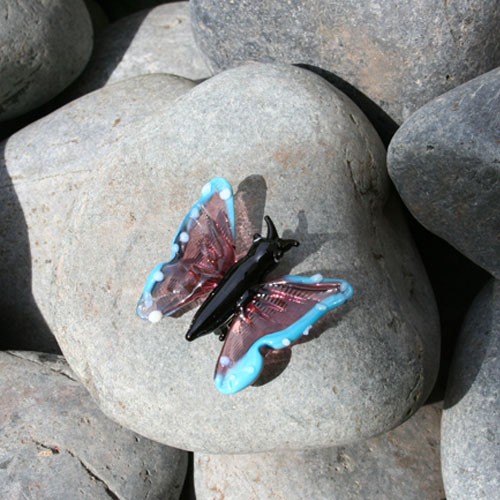 